Post Leaving Certificate Course (PLC)       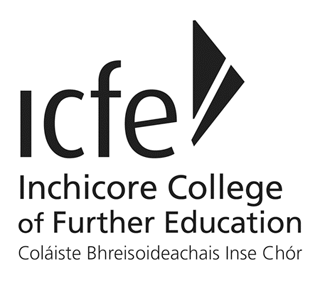 What is it?Usually 1 (level 5) or 2 (level 6) year coursesUsed as a stepping stone to UniversityFully recognised qualification in Ireland & abroadCourses offer practical learning as well as theoryOpportunities for work experience and internships in Ireland & abroadMany qualify you to become self-employed 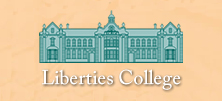 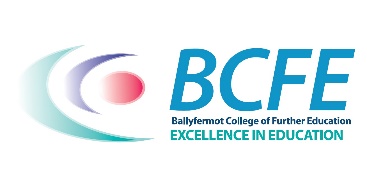 Benefits of PLC courses: Smaller classesMore choice – media, drama, music, tourism, animation, design, hair & make up, etc.Lot’s of local colleges; ICFE, BCFE, Crumlin College, Liberties College, etc.Cheaper college feesSUSI maintenance grant available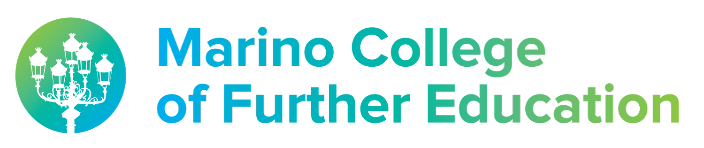 How to apply?		                    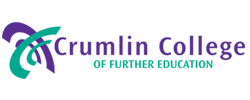 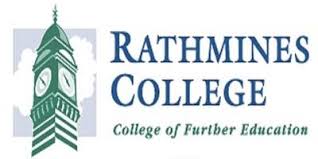 Application forms are available on each college website. You will need your pps number to apply. There is no fee to apply for plc courses. You should receive an email to conform your application. In this email, they may give you a username and password. You then use this to login on the college website to view any correspondence the college may send you. There is also an option to pay a deposit (usually €50) and fee here too.At the moment, some colleges are not doing face to face interviews. Some are offering places based on your application and some are doing online interviews. You will be notified of this in your letter after you apply.Progression RoutesWhen you have completed the PLC course, you can then apply through CAO for a Higher Education Course using the results from your PLC course rather than your Leaving Certificate. You can see the QQI links on qualifax or careersportal for each individual course.It may be possible, in some plc colleges, to obtain a level 8 degree associated with a University in the plc college you are attending.How to research coursesThere is information available on careersportal.ie and qualifax.ie. You can also find information on each college website. We have had many of our students attend the following colleges:Ballyfermot CollegeInchicore College Crumlin CollegeRathmines CollegeLiberties CollegeGreenhills CollegeMarino College